Taiwan Pavilion at Lagos Trade FairShow Dates: 7th ~ 16th November, 2014Venue: Tafawa Balewa Square, Lagos (Taiwan Pavilion at Tent 2)For inquiry, please call:No.Company DetailsProduct Line1AFTA Technology Co., Ltd.5FL, No.354, Sec. 1, Dongmen Rd., Tainan 70142, TaiwanTel: 886-6-2094858
Fax: 886-6-2098977
Email: market@afta.com.tw, africa@afta.com.tw,  susan@afta.com.twURL: www.afta.com.twContact: Titan Chiu, Project ManagerPULLMAN Multi-purpose Tricycle, Plastic Injection Machine, Renewable Energy, Turnkey Solution2Afristar Industry Ltd.No.18, Oba Akran Avenue, Ikeja, Lagos, NigeriaTel: (234) 806 035 7538
Email: max@mail.turinar.com.twURL: www.turinar.com.twContact: Max Kuan, DirectorMotorcycle, Tricycle, Home Appliance, Battery3Chain Rail Group Corp.4F., No.88, Zhouzi St., Neihu Dist., Taipei 114, TaiwanTel: 886-2-26560666
Fax: 886-2-26560663
Email: alin@mail.turinar.com.twURL: www.turinar.com.twContact: Alin Wu, Administration ManagerMotorcycle, Tricycle, Home Appliance, Battery4Audeo Clothing Co.54B, Fatai Arobieke Street, Lekki Phase I, Lagos, NigeriaTel: 234-9081196888 / 8033013555
Email: toyosi.kolawole@audeoclothing.com
URL: www.laceboutiques.comContact: Emma Liang, Creative DirectorReady Made Clothing, Uniform, Bed Sheet5Best Caddy Co., Ltd.No.375, Tar-Der Rd., Lu-Chu, Kaohsiung, TaiwanTel: 886-7-6953336
Fax: 886-7-6953310
Email: b1406@ms58.hinet.net
URL: www.wheelltd.comContact: David Wang, General ManagerWheels, Plastic Products6Chin Fu Industrial Corp.No.143, Chiu Kang Lane, Lukang Chen, Chang Hwa Hsien, TaiwanTel: 886-4-7787999
Fax: 886-4-7783909
Email: cybamboo@ms2.hinet.net
URL: www.chin-yung.comContact: Jacky Hong, Managing DirectorBamboo Flooring, Bamboo Furniture, Bamboo & Wood Making Machinery7Chyk Protech Co., Ltd.11FL, No.255-3, Da Shing Road, Taoyuan 330, TaiwanTel: 886-3-3163383
Fax: 886-3-3163382
Email: chykpro@ms37.hinet.net
URL: www.chykprotech.com.twContacts: Joe Brown, Managing Director
Joy Wu, General ManagerCCTV, Access Control, Fleet & Tracking Management, Wireless Home Alarm System, Dental Floss & Plastic Toothpick8D&D Builders Hardware Co.No.362-32, Sec. 1, Liming Rd., Nantun Dist., Taichung 40846, TaiwanTel: 886-4-24796669
Fax: 886-4-22569390
Email: dnd.dnd@msa.hinet.net
URL: www.dnd.com.twContact: Terry Hung, ManagerOne Touch Smooth Air Door Closer, Slide-back Sliding Door Closer, Door/Window/Glass/Building Hardware(OEM/ODM services)9Ge Mao Rubber Industrial Co., Ltd.No.15, Kung Yeh East 4th Rd., Lukang, Chang Hua 505, TaiwanTel: 886-4-7810288
Fax: 886-4-7810289
Email: rubber@gmors.com.tw
URL: www.gmors.comContact: Paul Nien, SupervisorO-Ring, Washer, Rubber to Metal (Bonded Seat), Hydraulic/PncumaticO-ring (AS568A/BS/Metric/JIS B2401 P&G/Nonstandard), X-ring (Quad-ring), Backup ring, Square ring, Washer, Packing, U-Packing, Grommet, Diaphragm, D-ring, VA-Seal, Rubber-to-Metal (Metal-bonded rubber components), Hydraulic seals, Medical rubber components, TPE & TPU components, Rubber parts for Sanitary & Drinking water system, OEM and other custom-molding rubber components. 10Illinois Enterprises Co.8F, No.3, Lane 385, Ao-Feng Rd., Ching-Shui, Taichung 43649, TaiwanTel: 886-4-26264488
Fax: 86-4-26264466
Email: david001@illinois-tw.comContact: David Wang, General ManagerHand Truck, Platform Truck11Jave Yuan Electric Wire Co., LtdNo.122, Jin Ho Road, Chungho Dist., New Taipei City 235, TaiwanTel: 886-2-22223915
Fax: 886-2-22226190
Email: info@javeyuan.com
URL: www.javeyuan.comContact: Wayne Lu, ManagerLoud Speaker Cable, A/V Cable, Microphone Cable, Coaxial Cable, Control Cable, DC Power Cable, and Other Customized Cable12Jeih Shih Co., Ltd.3F, No.55, Shui-Yuan Rd., Taipei, TaiwanTel: 886-2-23692132
Fax: 886-2-23692131
Email: melody@luckwell.com
URL: www.luckwell.comContact: Eric Chen, General ManagerSolar Lighting, Power Bank13Luckwell Co., Ltd.7F, No.135, Sec.3, Roosevelt Road, Taipei 10647, TaiwanTel: 886-2-23692132
Fax: 886-2-23692131
Email: melody@luckwell.com
URL: www.luckwell.comContact: Eric Chen, General ManagerSolar Power Generating System, Solar Lighting14Maxxis Int’l Nig Ltd45 Murtala Muhammed Int’l Airport Road, Ajao Estate, Lagos, NigeriaTel: (234) 1 791 0678, 791 0538, 883 4499, 815 839 0005Email: maxxis-nig@fstwgroup.comURL: www.cst.com.twContact: Ms.Mei Liu, Sales ManagerTires for Passenger Car/Light Truck, Bus & Truck, Motorcycle & Bicycle15Princo Corp.No. 6, Creation 4th Rd., Science-Based Industrial Park, Hsin-Chu, TaiwanTel: 886-3-5773177
Fax: 886-3-5779195
Email: ako@princo.com.tw
URL: www.princo.com.twContact: Arthur Kuo, President of Princo Middle East FZEDVD-R, DVD-RW, CD-R, CD-RW16Ritek Corporation5FL, No.217, Sec. 2, New Taipei Blvd., Hsin Chuang Dist., New Taipei City 24250, TaiwanTel: 886-2-85215555
Fax: 886-2-85218950
Email: shenwu@ritek.com.tw
URL: www.ritek.comContact: Shen Wu, Deputy General ManagerBlank CD, DVD, BD17Shaan Biotechnology Co., Ltd.29F, No.55, Chung Cheng 3rd Road, Hsin Hsing Dist., Kaohsiung 800, TaiwanTel: 886-7-2240011 ext.185
Fax: 886-7-2241100
Email: reggie@shaanhonq.com.tw
URL: www.shaanhong.comContact: Reggie Chen, Overseas Sales SpecialistProfessional Cosmetics Product, Nutritions18Shaan Honq Int'l Cosmetics Corp.29F, No.55, Chung Cheng 3rd Road, Hsin Hsing Dist., Kaohsiung 800, TaiwanTel: 886-7-2240011 ext.185
Fax: 886-7-2241100
Email: reggie@shaanhonq.com.tw
URL: www.shaanhong.comContact: Reggie Chen, Overseas Sales SpecialistProfessional Hair Care Product, Professional Cosmetic Product19Speedtech Energy Co., Ltd.5F, No.568, Sec.1, Min-Sheng N. Road, Kwei-Shan Hsiang, Tao Yuan 33393, TaiwanTel: 886-3-3229959 / 886-931242216
Fax: 886-3-3223225
Email: salamlin@speedtechenergy.com.tw, salamlin16@gmail.com
URL: www.speedtechenergy.com.twContact: Salam Lin, Sales ManagerSolar Product (Solar Power System & Solar LED Application)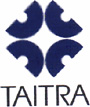 Taiwan Trade Centre, LagosB9F, South Atlantic Petroleum Towers, No.1, Adeola Odeku Street, PMB 80145, Victoria Island, Lagos, NigeriaTel: (234) 80 6287 5420E-mail: lagos@taitra.org.twTAITRA: www.taitra.org.twTaiwantrade: www.taiwantrade.com.twTaipei Trade Shows: www.taipeitradeshows.com.tw/